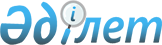 О корректировке базовых налоговых ставок
					
			Утративший силу
			
			
		
					Решение маслихата Карабалыкского района Костанайской области от 29 июля 2009 года № 174. Зарегистрировано Управлением юстиции Карабалыкского района Костанайской области 7 августа 2009 года № 9-12-118. Утратило силу - Решением маслихата Карабалыкского района Костанайской области от 30 сентября 2009 года № 198

      Сноска. Утратило силу - Решением маслихата Карабалыкского района Костанайской области от 30.09.2009 № 198.

      В соответствии со статьей 387 Кодекса Республики Казахстан "О налогах и других обязательных платежах в бюджет" (Налоговый кодекс) от 10 декабря 2008 года, Карабалыкский районный маслихат РЕШИЛ:

       

1. Повысить ставки земельного налога на 50 процентов от базовых ставок земельного налога:

      1) на земли сельскохозяйственного назначения (статья 378 Налогового кодекса);

      2) на земли населенных пунктов за исключением придомовых земельных участков (статья 381 Налогового кодекса);

      3) на земли промышленности, расположенные вне населенных пунктов (статья 383 Налогового кодекса).



      2. Настоящее решение вводится в действие по истечении десяти календарных дней после дня его первого официального опубликования.      Председатель                              Г. Ягодин

      девятой сессии      Секретарь                                  А. Тюлюбаев

      районного маслихата      СОГЛАСОВАНО      Исполняющий обязанности

      начальника государственного учреждения

      "Налоговое управление по Карабалыкскому

      району Налогового департамента по

      Костанайской области Налогового комитета

      Министерства финансов Республики Казахстан"

      __________________________ А. Журсиналин
					© 2012. РГП на ПХВ «Институт законодательства и правовой информации Республики Казахстан» Министерства юстиции Республики Казахстан
				